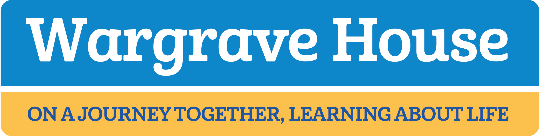 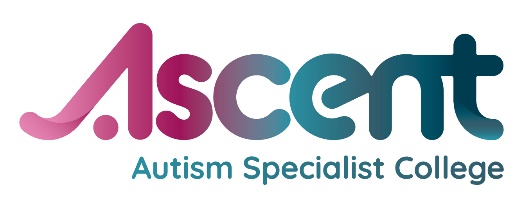 Holidays (dates are inclusive)October Half Term 	26 October – 4 November (INSET 4 November 2024, Occasional Holiday 6 December 2024)Christmas		21 December 2024 – 5 January 2025 (Bank Holiday 1 January 2025)February Half Term	15 February – 24 February 2025 (INSET 24 February 2025)Easter Holidays		5 April – 21 April 2025 (Bank Holiday’s 18 & 21 April 2025)May Day & Spring Bank Holiday	5 May 2025 & 26 May 2025Whit Half Term		24 May – 2 June 2025 (INSET 2 June 2025)Summer		18 July – 2 September 2025 (Bank Holiday 25 August 2025, INSET 1 & 2 September 2025)24SEPTEMBERSEPTEMBERSEPTEMBERSEPTEMBERSEPTEMBERSEPTEMBEROCTOBEROCTOBEROCTOBEROCTOBEROCTOBERNOVEMBERNOVEMBERNOVEMBERNOVEMBERNOVEMBERDECEMBERDECEMBERDECEMBERDECEMBERDECEMBERDECEMBERM291623307142128411182529162330T3101724181522295121926310172431W41118252916233061320274111825T512192631017243171421285121926F61320274111825181522296132027S71421285121926291623307142128S18152229613202731017241815222925JANUARYJANUARYJANUARYJANUARYJANUARYJANUARYFEBRUARYFEBRUARYFEBRUARYFEBRUARYFEBRUARYMARCHMARCHMARCHMARCHMARCHMARCHAPRILAPRILAPRILAPRILAPRILAPRILM613202731017243101724317142128T71421284111825411182518152229W181522295121926512192629162330T29162330613202761320273101724F310172431714212871421284111825S4111825181522181522295121926S512192629162329162330613202725MAYMAYMAYMAYMAYJUNEJUNEJUNEJUNEJUNEJUNEJULYJULYJULYJULYJULYAUGUSTAUGUSTAUGUSTAUGUSTAUGUSTM51219262916233071421284111825T61320273101724181522295121926W71421284111825291623306132027T1815222951219263101724317142128F291623306132027411182518152229S3101724317142128512192629162330S4111825181522296132027310172431